«Фабрика окон» Витебск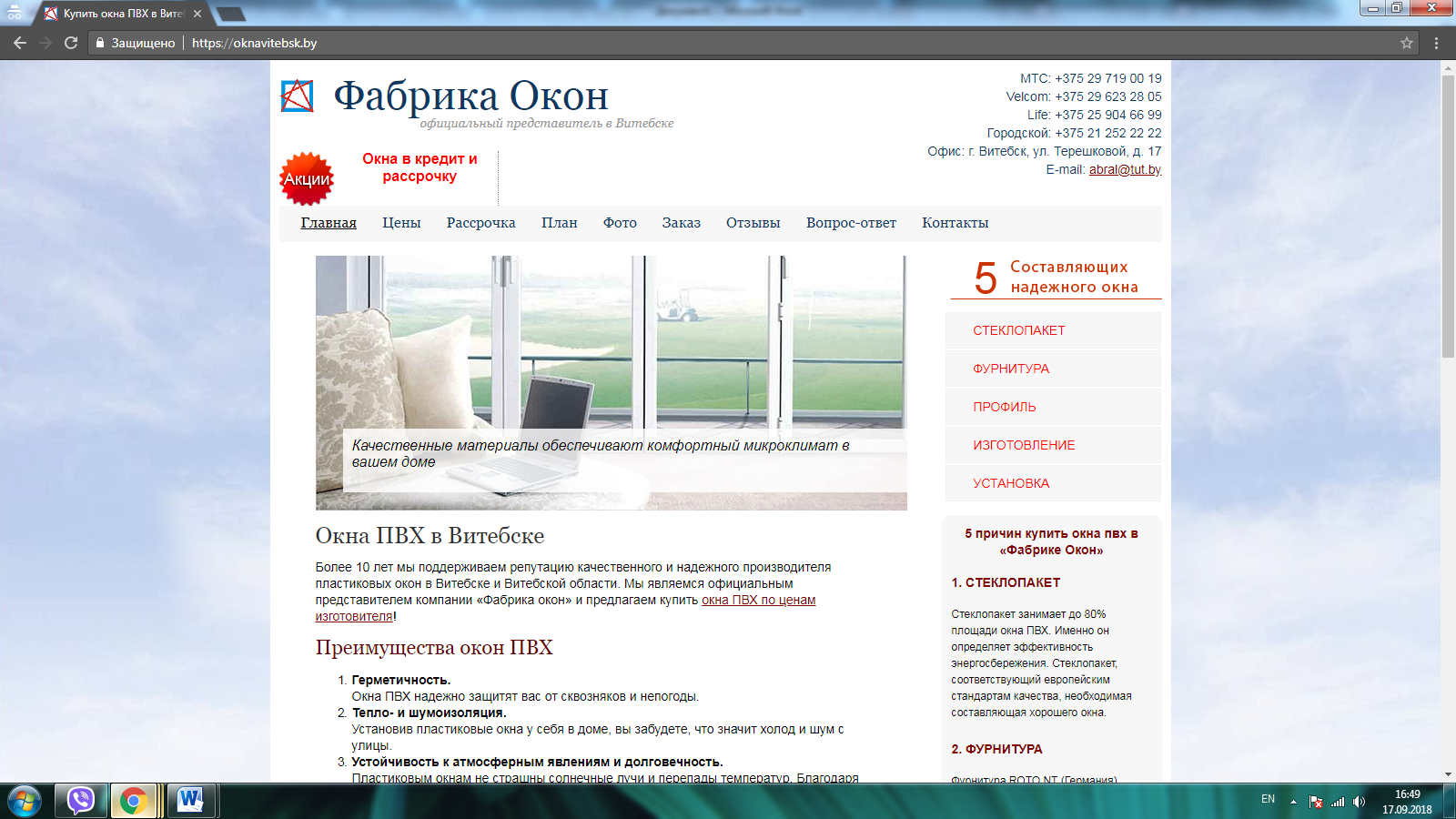 https://oknavitebsk.by/https://oknavitebsk.by/ceny/https://oknavitebsk.by/steklopaket/https://oknavitebsk.by/furnitura/https://oknavitebsk.by/profil/https://oknavitebsk.by/izgotovlenie/https://oknavitebsk.by/ustanovka/https://oknavitebsk.by/vopros-otvet/pochemu-poteyut-plastikovye-okna/https://oknavitebsk.by/vopros-otvet/okno-otkrylos-v-dvuh-polozheniyah-odnovremenno/